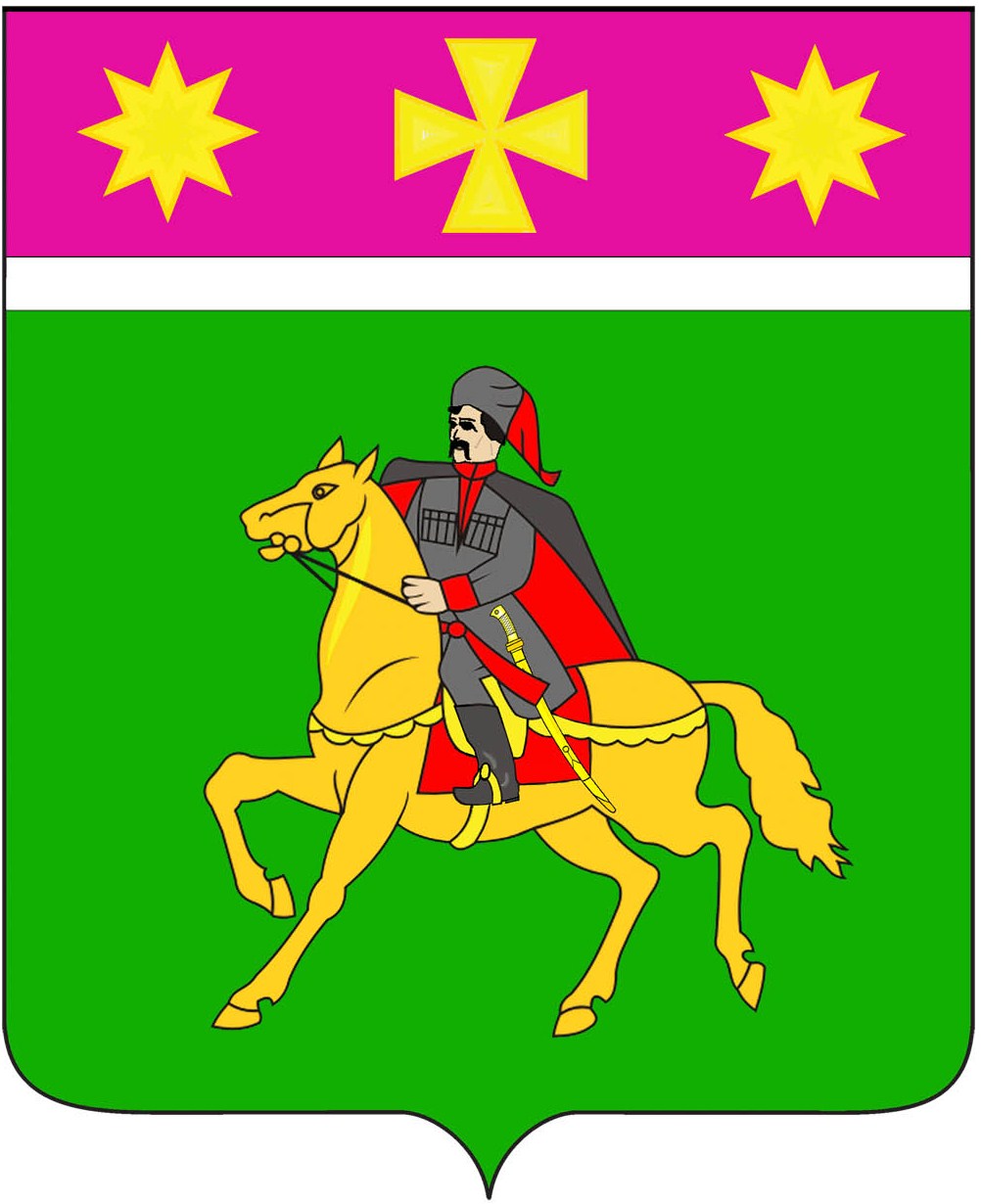 СОВЕТПолтавского сельского поселенияКрасноармейского районаРЕШЕНИЕ                                           29.11.2018_                                                                                                  № 59/6станица ПолтавскаяОб утверждении Положения об организации похоронного дела и содержании мест погребения на территории Полтавского сельского поселения Красноармейского районаВ соответствии с Федеральным законом от 6 октября 2003 года № 131-ФЗ «Об общих принципах организации местного самоуправления в Российской Федерации», Федеральным законом от 12 января 1996 года № 8-ФЗ                    «О погребении и похоронном деле», Законом Краснодарского края от 4 февраля 2004 года № 666-КЗ «О погребении и похоронном деле в Краснодарском крае», Уставом Полтавского сельского поселения Красноармейского района Совет Полтавского сельского поселения Красноармейского района РЕШИЛ: 1. Утвердить Положение об организации похоронного дела  и содержании мест погребения на территории Полтавского сельского поселения Красноармейского района (приложение).2. Общему отделу (Кузнецова) разместить настоящее решение на официальном сайте администрации Полтавского сельского поселения Красноармейского района в информационно-коммуникационной сети «Интернет».3. Контроль за выполнением настоящего решения возложить на постоянную комиссию по законности, охране прав и свобод граждан и вопросам общественных объединений (Шрамков).4. Решение вступает в силу со дня его обнародования. Председатель Совета Полтавского сельского поселения Красноармейского района                                                             С. Ф. ОлефиренкоГлава Полтавского сельского поселения Красноармейского района		                                                 В. А. ПобожийПОЛОЖЕНИЕоб организации похоронного дела и содержании мест погребения на территории Полтавского сельского поселения Красноармейского района1. Общие положения1.1. Настоящее Положение об организации похоронного дела на территории Полтавского сельского поселения Красноармейского района (далее по тексту - Положение) разработано в соответствии с:- Федеральным законом от 6 октября 2003 года № 131-ФЗ «Об общих принципах организации местного самоуправления в Российской Федерации»;- Федеральным законом от 12 января 1996 года № 8-ФЗ «О погребении и похоронном деле»;- Законом Краснодарского края от 4 февраля 2004 года № 666-КЗ «О погребении и похоронном деле в Краснодарском крае».1.2. Организация ритуальных услуг и содержания мест захоронений на территории Полтавского сельского поселения Красноармейского района осуществляется администрацией Полтавского сельского поселения Красноармейского района в соответствии с действующим законодательством Российской Федерации и настоящим Положением.1.3. Настоящее Положение является муниципальным нормативным правовым актом и устанавливает свод правил, предъявляемых к организации ритуальных услуг и погребению на территории Полтавского сельского поселения Красноармейского района, а также регулирует отношения в сфере оказания ритуальных услуг и содержания мест захоронений на территории Полтавского сельского поселения Красноармейского района.1.4. Настоящее Положение является обязательным для физических лиц, юридических лиц и индивидуальных предпринимателей, осуществляющих деятельность в сфере похоронного дела на территории Полтавского сельского поселения Красноармейского района.2. Понятия и определения, используемые в Положении2.1. В настоящем Положении используются следующие понятия и определения:2.1.1. Автокатафалк - специально оборудованное автотранспортное средство, предназначенное для перевозки гроба с останками, урны с прахом умершего или погибшего, похоронной продукции и участников погребения.2.1.2. Автокатафальные перевозки - транспортирование катафальным транспортом останков или праха умерших или погибших, похоронной продукции и участников погребения.2.1.3. Захоронение - погребенные останки или прах.2.1.4. Погребение - обрядовые действия по захоронению тела (останков) человека после его смерти. Погребение может осуществляться путем предания тела (останков) умершего земле (захоронение в могилу, склеп), огню (кремация с последующим захоронением урны с прахом), воде (захоронение в воду в порядке, определенном нормативными правовыми актами Российской Федерации).2.1.5. Родственное захоронение - место захоронения, предоставляемое бесплатно на территории общественных кладбищ для погребения умершего (погибшего) таким образом, чтобы гарантировать погребение на этом же месте захоронения супруга или близкого родственника умершего (погибшего).2.1.6. Одиночное захоронение - место захоронения, предоставляемое бесплатно на территории общественных кладбищ для погребения одиноких граждан, граждан, при захоронении которых лицо, взявшее на себя обязанность осуществить погребение, не заявило о создании родственного захоронения, а также граждан, личность которых не установлена органами внутренних дел или не имеющих супруга, близких родственников или иных родственников либо законного представителя, или при невозможности ими осуществить погребение.2.1.7. Семейное (родовое) захоронение - место захоронения, предоставляемое на территории общественных кладбищ для погребения трех и более умерших (погибших) родственников.2.1.8. Братское (общее) захоронение - место захоронения, предоставляемое бесплатно на территории кладбищ для погребения жертв массовых катастроф и иных чрезвычайных ситуаций, личность каждого из которых не установлена, чьи останки сохранились не целиком или не могут быть идентифицированы.2.1.9. Воинское захоронение - место захоронения площадью 5 квадратных метров, предоставляемое бесплатно на воинских участках общественных кладбищ для погребения умерших (погибших) военнослужащих, граждан, призванных на военные сборы, сотрудников органов внутренних дел, Государственной противопожарной службы, сотрудников учреждений и органов уголовно-исполнительной системы, участников войны, лиц, уволенных с военной службы (службы), если это не противоречит волеизъявлению указанных лиц или пожеланию супруга, близких родственников или иных родственников.2.1.10. Почетные захоронения - места захоронения, расположенные, как правило, вдоль главной аллеи общественного кладбища, имеющие удобные подходы и хороший обзор и предоставляемые бесплатно при погребении умершего (погибшего) на основании решения администрации Полтавского сельского поселения Красноармейского района по ходатайству лица, взявшего на себя обязанность осуществить погребение умершего (погибшего), с обоснованием и подтверждением заслуг умершего перед Российской Федерацией, Краснодарским краем, Полтавским сельским поселением Красноармейского района и при отсутствии противоречий с волеизъявлением умершего (погибшего).2.1.11. Зона захоронений - функционально-территориальная зона кладбища, на которой осуществляется захоронение умерших в гробах или урн с прахом.2.1.12. Гарантия осуществления погребения - совокупность гарантий, обеспечивающая исполнение волеизъявления умерших, предоставление гарантированного перечня услуг по погребению и других положений действующего законодательства, касающихся погребения умерших (погибших) военнослужащих, сотрудников органов внутренних дел, лиц, не имеющих супруга, близких родственников, иных родственников или законного представителя, а также умерших в период отбывания наказания в местах лишения свободы.2.1.13. Гарантированный перечень услуг по погребению - перечень услуг, предоставляемых на безвозмездной основе гражданам Российской Федерации, гарантированный действующим законодательством Российской Федерации. Обязанность предоставления гарантированного перечня услуг по погребению возложена действующим законодательством на специализированную службу по вопросам похоронного дела.2.1.14. Общественное кладбище - объект похоронного назначения, предназначенный для погребения умерших или погибших с учетом их волеизъявления, вероисповедальных, воинских и иных обычаев и традиций либо по решению специализированной службы по вопросам похоронного дела. В зоне захоронения общественных кладбищ могут быть предусмотрены обособленные земельные участки (зоны) одиночных, родственных, семейных (родовых), почетных, воинских захоронений, захоронений в стенах скорби, обособленные земельные участки (зоны) для погребения умерших, имеющих высокий радиоактивный фон (с соблюдением государственных санитарно-эпидемиологических правил и нормативов и законодательства Российской Федерации в сфере радиационной безопасности населения).2.1.15. Книга регистрации захоронений (захоронений урн с прахом) - книга, в которой администрация Полтавского сельского поселения Красноармейского района регистрирует каждое захоронение (захоронений урн с прахом), оформляется согласно приложению № 3 настоящего положения. Книга регистрации захоронений (захоронений урн с прахом) является документом строгой отчетности, относится к делам с постоянным сроком хранения и передается на постоянное хранение в архивный фонд муниципальных архивов. 2.1.16. Книга регистрации надмогильных сооружений - книга, в которой администрация Полтавского сельского поселения Красноармейского района регистрирует установку или замену надмогильных сооружений, оформляется согласно приложению № 4 настоящего положения. Книга регистрации установки надмогильных сооружений является документом строгой отчетности, относится к делам с постоянным сроком хранения и передается на постоянное хранение в архивный фонд муниципальных архивов.2.1.17. Исполнители волеизъявления умершего (погибшего) - лица, указанные в его волеизъявлении, при их согласии взять на себя обязанность исполнить волеизъявление умершего (погибшего). В случае отсутствия в волеизъявлении умершего (погибшего) указания на исполнителей волеизъявления либо в случае их отказа от исполнения волеизъявления умершего (погибшего) оно осуществляется супругом, близкими родственниками, иными родственниками либо законным представителем умершего (погибшего). В случае отказа кого-либо из указанных лиц от исполнения волеизъявления умершего (погибшего) оно может быть исполнено иным лицом, взявшим на себя обязанность осуществить погребение умершего (погибшего), либо осуществляется специализированной службой по вопросам похоронного дела. Исполнителю волеизъявления умершего (погибшего) выдается удостоверение о захоронении.2.1.18. Зона захоронений - часть территории кладбища, на которой осуществляется захоронение умерших в гробах или урн с прахом.2.1.19. Места погребения - отведенные в соответствии с этическими, санитарными и экологическими требованиями участки земли с сооружаемыми на них кладбищами для захоронения тел (останков) умерших, стенами скорби для захоронения урн с прахом умерших (пеплом после сожжения тел (останков) умерших, далее - прах), крематориями для предания тел (останков) умерших огню, а также иными зданиями и сооружениями, предназначенными для осуществления погребения умерших. Места погребения могут относиться к объектам, имеющим культурно-историческое значение. Местами погребения на территории Полтавского сельского поселения Красноармейского района являются общественные кладбища, находящиеся в ведении администрации Полтавского сельского поселения Красноармейского района и предназначенные для погребения умерших (погибших) с учетом их волеизъявления, либо по решению специализированной службы по вопросам похоронного дела.2.1.20. Могила - земляное сооружение в виде выемки в естественном грунте, предназначенное для захоронения останков умершего (погибшего) в гробу или без него, или урн с прахом.2.1.21. Надмогильные сооружения (надгробия) - сооружения, устанавливаемые на могилах (памятники, стелы, обелиски, кресты и т.п.), содержащие мемориальную информацию, предназначенные для увековечивания памяти умерших (погибших).2.1.22. Похоронное дело - самостоятельный вид деятельности, направленный на оказание ритуальных, юридических, производственных, обрядовых (кроме религиозных) и иных сопутствующих услуг, связанных с созданием и эксплуатацией объектов похоронного назначения, а также организацией и проведением похорон. Организация похоронного дела на территории Полтавского сельского поселения Красноармейского района осуществляется администрацией Полтавского сельского поселения Красноармейского района.2.1.23. Похоронные принадлежности (предметы похоронного ритуала) - предметы ритуального назначения, используемые при погребении. К похоронным принадлежностям относятся деревянные и металлические гробы, урны для праха, венки, ленты (в том числе с надписями), покрывала и т.д.2.1.24. Похоронный регистрационный знак - табличка с указанием фамилии, инициалов и даты погребения умершего (погибшего), дат его рождения и смерти.2.1.25. Ритуальные услуги - результат непосредственного взаимодействия исполнителя и потребителя, а также деятельности исполнителя по погребению останков, праха умерших (погибших), проведению похорон, содержанию мест захоронений.2.1.26. Ритуальные организации - юридические лица и индивидуальные предприниматели, осуществляющие предпринимательскую деятельность без образования юридического лица, зарегистрированные в установленном законодательством Российской Федерации порядке, не имеющие статуса специализированной службы по вопросам похоронного дела, и которые вправе оказывать на территории Полтавского сельского поселения Красноармейского района ритуальные и сопутствующие ритуальным услуги.2.1.27. Специализированная служба по вопросам похоронного дела – служба, созданная органами местного самоуправления Полтавского сельского поселения Красноармейского района, на которую в соответствии с федеральным законодательством возлагаются обязанности по осуществлению погребения умерших (погибших), в том числе по предоставлению гражданам гарантированного перечня услуг по погребению. Порядок деятельности специализированной службы по вопросам похоронного дела определяется органами местного самоуправления. Специализированные службы по вопросам похоронного дела обеспечивают в соответствии с федеральным законодательством и законодательством Краснодарского края формирование и сохранность архивного фонда документов по приему и исполнению заказов на услуги по погребению умерших (погибших). Специализированная служба по вопросам похоронного дела не вправе осуществлять полномочия по предоставлению мест для захоронения на кладбищах, а также земельных участков для создания семейных (родовых) захоронений.2.1.28. Свидетельство о регистрации захоронения - документ, содержащий сведения о захоронении и лице, ответственном за место захоронения, и подтверждающий его право дальнейшего использования места захоронения, оформляется по форме, согласно приложению № 1 к настоящему положению. Под правом дальнейшего использования места захоронения подразумевается принятие решений о последующих погребениях, перезахоронениях, установке надмогильных сооружений и т.д., в порядке, установленном действующим законодательством Российской Федерации.2.1.29. Уполномоченный исполнительно-распорядительный орган в сфере погребения и похоронного дела - администрация Полтавского сельского поселения Красноармейского района, которая в соответствии с муниципальными правовыми актами Полтавского сельского поселения Красноармейского района наделена исполнительно-распорядительными полномочиями и полномочиями по координации деятельности в сфере погребения и похоронного дела на территории Полтавского сельского поселения Красноармейского района.2.1.30. Установка надмогильного сооружения - комплекс мероприятий, включающий в себя:1) подготовку места захоронения;2) изготовление (заливка) бетонного основания под надмогильное сооружение;3) непосредственно работы по установке надмогильного сооружения;4) уборку места захоронения и прилегающей территории по окончанию работ;5) регистрацию надмогильного сооружения.3. Организация похоронного дела на территории Полтавского сельского поселения Красноармейского района3.1. Организация похоронного дела на территории Полтавского сельского поселения Красноармейского района осуществляется администрацией Полтавского сельского поселения Красноармейского района в пределах ее компетенции в соответствии с действующим законодательством Российской Федерации, Краснодарского края, муниципальными правовыми актами органов местного самоуправления Полтавского сельского поселения Красноармейского района.3.2. К полномочиям администрации Полтавского сельского поселения Красноармейского района в области организации похоронного дела относятся:1) разработка и реализация мероприятий по формированию ценовой и тарифной политики в сфере погребения и похоронного дела;2) обеспечение рационального размещения объектов похоронного назначения на территории Полтавского сельского поселения Красноармейского района в соответствии с градостроительными нормативами;3) определение порядка проведения инвентаризации мест захоронения на кладбищах (действующих и закрытых) и организация мероприятий по ее проведению;4) проведение инвентаризации кладбищ (действующих, закрытых для свободных захоронений и закрытых);5) формирование и ведение реестра кладбищ, расположенных на территории Полтавского сельского поселения Красноармейского района;6) разработка и реализация мероприятий по созданию новых, а также эксплуатации, реконструкции, ремонту, расширению, закрытию или переносу действующих кладбищ;7) осуществление мероприятий по принятию в муниципальную собственность бесхозяйных кладбищ, расположенных на территории Полтавского сельского поселения Красноармейского района;8) осуществление контроля за использованием кладбищ и иных объектов похоронного назначения, находящихся в собственности Полтавского сельского поселения Красноармейского района, исключительно по целевому назначению;9) организация формирования и содержания архивного фонда документов по погребению умерших (погибших) и мест захоронения;10) подготовка проектов муниципальных правовых актов администрации Полтавского сельского поселения Красноармейского района по вопросам погребения и похоронного дела в пределах полномочий, установленных действующим законодательством Российской Федерации;11) принятие решений о захоронении (перезахоронении) останков умерших (погибших);12) принятие решений о предоставлении мест для родственных и семейных (родовых) захоронений, об определении мест (зон) для почетных захоронений;13) содержание и благоустройство кладбищ, а также содержание неблагоустроенных (брошенных) могил;14) утверждение формы книг регистрации захоронений (захоронений урн с прахом), свидетельств о регистрации захоронения, а также порядок ведения указанных книг и порядок выдачи свидетельств о регистрации захоронения, постоянное хранение оконченных делопроизводством книг регистрации захоронений (захоронений урн с прахом);15) утверждение образца книги регистрации надмогильных сооружений (надгробий) и порядок ее ведения, постоянное хранение оконченных делопроизводством книг регистрации надмогильных сооружений (надгробий);16) проведение проверок в сфере предоставления ритуальных услуг с применением мер административного воздействия к юридическим и физическим лицам в соответствии с действующим законодательством Российской Федерации;17) ведение регулярной, информационно-разъяснительной работы о порядке предоставления и стоимости услуг, предоставляемых согласно гарантированному перечню услуг по погребению, об условиях получения социального пособия на погребение;18) осуществление контроля за деятельностью специализированной службы по вопросам похоронного дела;19) установление правил содержания мест погребения;20) предоставление мест захоронения на кладбищах, а также земельных участков для создания семейных (родовых) захоронений.21) осуществление иных полномочий, установленных законодательством Российской Федерации, законодательством Краснодарского края и нормативными правовыми актами органов местного самоуправления Полтавского сельского поселения Красноармейского района.3.3. Торговля предметами похоронного ритуала осуществляется в специально отведенных для указанных целей местах (помещениях) в соответствии с действующим законодательством Российской Федерации.3.4. На территориях лечебно-профилактических учреждений, а также государственных бюджетных учреждений здравоохранения судебно-медицинской экспертизы и государственных патологоанатомических учреждений запрещается размещение организаций, оказывающих ритуальные услуги. 3.5. Должностные лица органов местного самоуправления, медицинские работники, должностные лица иных организаций, которые в силу своих должностных обязанностей имеют доступ к информации о фактах наступления смерти граждан, не вправе навязывать родственникам умерших (погибших), иным лицам, взявшим на себя обязанность по организации похорон умерших (погибших), приобретение ритуальных услуг, а также заключение договора на предоставление ритуальных услуг с определенным лицом, оказывающим ритуальные услуги.4. Гарантированный перечень услуг по погребению4.1. Лицу, взявшему на себя обязанность осуществить погребение, гарантируется оказание на безвозмездной основе услуг по погребению в соответствии с единым на территории Краснодарского края перечнем услуг по погребению:1) оформление документов, необходимых для погребения;2) предоставление и доставка гроба с обивкой и других предметов, необходимых для погребения;3) перевозка тела (останков) умершего (погибшего) на кладбище (в крематорий);4) погребение умершего (погибшего) (копка могилы, захоронение в могилу, склеп или кремация с последующей выдачей урны с прахом умершего (погибшего) и захоронением ее на кладбище или в нише стены скорби);5) предоставление и установка похоронного регистрационного знака с надписью (фамилия, имя, отчество погребенного, даты его рождения и смерти).4.2. Стоимость услуг, предоставляемых согласно гарантированному перечню услуг по погребению, определяется Советом Полтавского сельского поселения Красноармейского района по согласованию с отделением Пенсионного фонда Российской Федерации по Краснодарскому краю, Краснодарским региональным отделением Фонда социального страхования Российской Федерации и органом исполнительной власти Краснодарского края в области государственного регулирования цен и тарифов и возмещается специализированной службе по вопросам похоронного дела в десятидневный срок со дня обращения этой службы, за счет средств, предусмотренных федеральным законодательством.4.3. Стоимость услуг, предоставляемых согласно гарантированному перечню услуг по погребению, в случаях, если умерший (погибший) не подлежал обязательному социальному страхованию на случай временной нетрудоспособности и в связи с материнством на день смерти и не являлся пенсионером, если личность умершего (погибшего) не установлена органами внутренних дел, а также в случае рождения мертвого ребенка по истечении 154 дней беременности, возмещается специализированной службе по вопросам похоронного дела в десятидневный срок со дня обращения этой службы в соответствии с Законом Краснодарского края от 4 февраля 2004 года № 666-КЗ «О погребении и похоронном деле в Краснодарском крае».4.4. Качество услуг, предоставляемых согласно гарантированному перечню услуг по погребению, должно соответствовать требованиям, установленным действующим законодательством.4.5. Услуги по погребению, указанные в пункте 4.1, оказываются Специализированной службой по вопросам похоронного дела на территории Полтавского сельского поселения Красноармейского района.4.6. Оказание услуг согласно гарантированному перечню услуг по погребению осуществляется Специализированной службой по вопросам похоронного дела на территории Полтавского сельского поселения Красноармейского района при представлении лицом, взявшим на себя обязанность осуществить погребение, следующих документов:1) заявления в произвольной форме об оказании гарантированного перечня услуг по погребению на безвозмездной основе;2) медицинского свидетельства о смерти и паспорта умершего (погибшего), при погребении несовершеннолетних, умерших в возрасте до 14 лет, - свидетельства о рождении (кроме случаев погребения мертворожденных детей по истечении 154 дней беременности) или копии самостоятельно оформленного в органах ЗАГСа свидетельства о смерти.4.7. Оплата стоимости услуг, предоставляемых сверх гарантированного перечня услуг по погребению, производится за счет средств лица, взявшего на себя обязанность осуществить погребение.4.8. Непредоставление на безвозмездной основе услуг по погребению, предусмотренных гарантированным перечнем услуг по погребению, а равно невыплата социального пособия на погребение влечет ответственность, предусмотренную федеральным законодательством5. Гарантии при осуществлении погребения умерших (погибших)5.1. Захоронение останков тел умерших (погибших) или их праха проводится в целях обеспечения санитарно-эпидемиологического и социального благополучия населения Полтавского сельского поселения Красноармейского района, сохранения его физического и психического здоровья, поддержания нормального функционирования Полтавского сельского поселения Красноармейского района.На территории Полтавского сельского поселения Красноармейского района каждому человеку после его смерти гарантируется погребение с учетом его волеизъявления, а также предоставление бесплатно участка земли для погребения его тела (останков) или праха.5.2. Волеизъявление лица о достойном отношении к его телу (останкам) после смерти - пожелание, выраженное в устной форме в присутствии свидетелей или в письменной форме:1) о согласии или несогласии быть подвергнутым патологоанатомическому вскрытию;2) о согласии или несогласии на изъятие органов и (или) тканей из его тела (останков);3) быть погребенным на том или ином месте, по тем или иным обычаям или традициям, рядом с теми или иными ранее умершими (погибшими);4) быть подвергнутым кремации;5) о доверии исполнить свое волеизъявление тому или иному лицу.5.3. Действия по достойному отношению к телу (останкам) умершего (погибшего) должны осуществляться в полном соответствии с волеизъявлением умершего (погибшего), если не возникли обстоятельства, при которых исполнение волеизъявления умершего (погибшего) невозможно, или если иное не установлено действующим законодательством Российской Федерации.5.4. В случае отсутствия волеизъявления умершего (погибшего) разрешение на осуществление действий, указанных в пункте 5.2 настоящего положения, имеют право давать супруг, близкие родственники (дети, родители, усыновленные, усыновители, родные братья и родные сестры, внуки, дедушка, бабушка), иные родственники либо законный представитель умершего (погибшего), а при отсутствии таковых - иные лица, взявшие на себя обязанность осуществить погребение умершего (погибшего).5.5. Исполнителями волеизъявления умершего (погибшего) являются лица, указанные в его волеизъявлении, при их согласии взять на себя обязанность исполнить волеизъявление умершего (погибшего). В случае отсутствия в волеизъявлении умершего (погибшего) указания на исполнителей волеизъявления либо в случае их отказа от исполнения волеизъявления умершего (погибшего), оно осуществляется супругом, близкими родственниками, иными родственниками, либо законным представителем умершего (погибшего). В случае отказа кого-либо из указанных лиц от исполнения волеизъявления умершего (погибшего) оно может быть исполнено иным лицом, взявшим на себя обязанность осуществить погребение умершего (погибшего), либо осуществляется специализированной службой по вопросам похоронного дела.5.6. Супругу, близким родственникам (детям, родителям, усыновленным, усыновителям, родным братьям и родным сестрам, внукам, дедушкам, бабушкам), иным родственникам, законному представителю умершего (погибшего) или иному лицу, взявшему на себя обязанность осуществить погребение умершего (погибшего) (далее - лицо, взявшее на себя обязанность осуществить погребение), в соответствии с федеральным законодательством гарантируется:1) выдача документов, необходимых для погребения, в течение суток с момента установления причины смерти; в случаях, если для установления причины смерти возникли основания для помещения тела (останков) умершего (погибшего) в морг, выдача тела (останков) умершего (погибшего) по требованию лица, взявшего на себя обязанность осуществить погребение, не может быть задержана на срок более двух суток с момента установления причины смерти;2) предоставление возможности нахождения тела (останков) умершего (погибшего) в морге бесплатно до семи суток с момента установления причины смерти в случае, если супруг, близкие родственники, иные родственники, законный представитель умершего (погибшего) либо иное лицо, взявшее на себя обязанность осуществить погребение, извещены о смерти, но существуют обстоятельства, затрудняющие осуществление ими погребения. В случае поиска данных лиц этот срок может быть увеличен до 14 дней;3) оказание содействия в решении вопросов, предусмотренных частью 3 статьи 6 Закона Краснодарского края 4 февраля 2004 года № 666-КЗ «О погребении и похоронном деле в Краснодарском крае»;4) исполнение волеизъявления умершего (погибшего) в соответствии со статьями 4 и 6 Закона Краснодарского края 4 февраля 2004 года № 666-КЗ «О погребении и похоронном деле в Краснодарском крае».5.7. Выплата социального пособия на погребение (в случае если погребение осуществлялось за счет средств лица, взявшего на себя обязанность осуществить погребение умершего (погибшего)) осуществляется в соответствии с федеральным законодательством и законодательством Краснодарского края.Выплата социального пособия на погребение производится в день обращения на основании медицинского свидетельства о смерти или свидетельства о смерти, выдаваемого органами записи актов гражданского состояния (далее - органы ЗАГС), в размере, установленном федеральным законодательством и законодательством Краснодарского края:а) органом, в котором умерший (погибший) получал пенсию;б) органом социальной защиты населения по месту жительства в случаях, если умерший (погибший) не подлежал обязательному социальному страхованию на случай временной нетрудоспособности и в связи с материнством на день смерти и не являлся пенсионером, а также в случае рождения мертвого ребенка по истечении 154 дней беременности;в) организацией (иным работодателем), которая являлась страхователем по обязательному социальному страхованию на случай временной нетрудоспособности в связи с материнством по отношению к умершему на день смерти либо в отношении к одному из родителей (иному законному представителю) или иному члену семьи умершего несовершеннолетнего на день смерти этого несовершеннолетнего;г) территориальным органом Фонда социального страхования Российской Федерации, в котором был зарегистрирован в качестве страхователя умерший на день смерти либо зарегистрирован в качестве страхователя один из родителей (иной законный представитель) или иной член семьи умершего несовершеннолетнего на день смерти этого несовершеннолетнего.Социальное пособие на погребение выплачивается, если обращение за ним последовало не позднее шести месяцев со дня смерти.5.8. Порядок возмещения специализированной службе по вопросам похоронного дела стоимости услуг, предоставляемых согласно гарантированному перечню услуг по погребению, определяется в соответствии с Законом Краснодарского края от 4 февраля 2004 года № 666-КЗ «О погребении и похоронном деле в Краснодарском крае».5.9. Оплата стоимости услуг, предоставляемых сверх гарантированного перечня услуг по погребению, производится по желанию и за счет средств лица, взявшего на себя обязанность осуществить погребение. К ним относятся и дополнительные платные виды ритуальных услуг:1) сохранение (бальзамирование) и восстановление внешнего вида тела умершего (косметические услуги);2) подача объявлений, некролога, составление текстов траурной речи, оповещение родственников;3) организация поминальной трапезы;4) изготовление траурных венков, искусственных цветов, гирлянд;5) другие виды ритуальных услуг, не запрещенные действующим законодательством Российской Федерации и оказываемые как специализированной службой по вопросам похоронного дела, так и иными соответствующими организациями и индивидуальными предпринимателями.5.10. Гражданам, получившим услуги согласно гарантированному перечню услуг по погребению, социальное пособие на погребение, предусмотренное действующим законодательством Российской Федерации и законодательством Краснодарского края, не выплачивается.5.11. Администрация Полтавского сельского поселения Красноармейского района и специализированная служба по вопросам похоронного дела информируют население о порядке предоставления и стоимости услуг, предоставляемых согласно гарантированному перечню услуг по погребению, об условиях получения социального пособия на погребение.5.12. Единовременная материальная помощь на погребение выплачивается гражданам, понесшим расходы, связанные с погребением малоимущего гражданина, проживавшего на территории Краснодарского края в соответствии с Законом Краснодарского края от 4 февраля 2004 года № 666-КЗ «О погребении и похоронном деле в Краснодарском крае». Единовременная материальная помощь на погребение выплачивается независимо от получения социального пособия на погребение.Единовременная материальная помощь на погребение выплачивается, если обращение за ней последовало не позднее шести месяцев со дня смерти.Порядок назначения и выплаты единовременной материальной помощи на погребение устанавливается высшим исполнительным органом государственной власти Краснодарского края. Администрация Полтавского сельского поселения Красноармейского района и специализированная служба по вопросам похоронного дела информируют население о размере, порядке назначения и выплаты единовременной материальной помощи на погребение.5.13. При отсутствии супруга, близких родственников, иных родственников либо законного представителя умершего (погибшего) или при невозможности осуществить ими погребение, а также при отсутствии иных лиц, взявших на себя обязанность осуществить погребение, погребение умершего (погибшего) на дому, на улице или в ином месте после установления органами внутренних дел его личности осуществляется специализированной службой по вопросам похоронного дела в течение трех суток с момента установления причины смерти, если иное не предусмотрено федеральным законодательством.Погребение умерших (погибших), личность которых не установлена органами внутренних дел в определенные федеральным законодательством сроки, осуществляется специализированной службой по вопросам похоронного дела с согласия указанных органов путем предания земле на определенных для таких случаев участках общественных кладбищ.Указанные услуги, оказываемые специализированной службой по вопросам похоронного дела при погребении умерших (погибших), включают:1) оформление документов, необходимых для погребения;2) облачение тела умершего (погибшего);3) предоставление гроба;4) перевозку тела (останков) умершего (погибшего) на кладбище (в крематорий);5) погребение умершего (погибшего) (копка могилы, захоронение в могилу или кремация с последующим захоронением урны с прахом умершего (погибшего) на кладбище);6) предоставление и установка похоронного регистрационного знака с надписью (фамилия, имя, отчество погребенного, даты его рождения и смерти).Стоимость указанных услуг определяется администрацией Полтавского сельского поселения Красноармейского района и возмещается специализированной службе по вопросам похоронного дела в порядке, предусмотренном федеральным и региональным законодательством.Качество данных услуг по погребению должно соответствовать требованиям, установленным администрацией Полтавского сельского поселения Красноармейского района.5.14. Специализированная служба по вопросам похоронного дела, а также иные организации, оказывающие ритуальные услуги, несут ответственность за ненадлежащее оказание ритуальных услуг в соответствии с действующим законодательством Российской Федерации.5.15. Предпохоронное содержание останков умерших или погибших, подготовка тел умерших или погибших к погребению, транспортировка умерших или погибших осуществляется  в соответствии с Законом Краснодарского края от 4 февраля 2004 года № 666-КЗ «О погребении и похоронном деле в Краснодарском крае».6. Специализированная служба по вопросам похоронного дела6.1. Специализированная служба по вопросам похоронного дела создается в соответствии с требованиями администрацией Полтавского сельского поселения Красноармейского района в виде муниципального предприятия (далее - специализированная служба). На специализированную службу в соответствии с федеральным законодательством возлагаются обязанности по осуществлению погребения умерших (погибших), в том числе по предоставлению гражданам гарантированного перечня услуг по погребению.6.2. Порядок деятельности специализированной службы определяется органами местного самоуправления поселения.6.3. Специализированная служба обеспечивает в соответствии с федеральным законодательством и законодательством Краснодарского края формирование и сохранность архивного фонда документов по приему и исполнению заказов на услуги по погребению умерших (погибших).6.4. Специализированная служба не вправе осуществлять полномочия по предоставлению мест для захоронения на кладбищах, а также земельных участков для создания семейных (родовых) захоронений.6.5. Полномочия специализированной службы:1) оформление документов, необходимых для погребения;2) предоставление и доставка гроба с обивкой и других предметов, необходимых для погребения;3) перевозка тела (останков) умершего (погибшего) на кладбище (в крематорий);4) погребение умершего (погибшего) (копка могилы, захоронение в могилу, склеп или кремация с последующей выдачей урны с прахом умершего (погибшего) и захоронением ее на кладбище или в нише стены скорби);5) предоставление и установка похоронного регистрационного знака с надписью (фамилия, имя, отчество погребенного, даты его рождения и смерти).6) исполнение волеизъявления умершего (погибшего) в случаях, предусмотренных статьей 5 Закона Краснодарского края от 4 февраля 2004 года № 666-КЗ «О погребении и похоронном деле в Краснодарском крае»;7) погребение умершего (погибшего) в случаях, предусмотренных статьей 12 Закона Краснодарского края от 4 февраля 2004 года № 666-КЗ «О погребении и похоронном деле в Краснодарском крае». Стоимость услуг, указанных в пункте 3 рассматриваемой статьи, определяется администрацией поселения и возмещается специализированной службе по вопросам похоронного дела в порядке, предусмотренном федеральным законодательством и настоящим Законом. Качество данных услуг по погребению должно соответствовать требованиям, установленным администрацией поселения;8) транспортировка умершего (погибшего) в морг в случаях и порядке, предусмотренных пунктом 3 статьи 15.1 Закона Краснодарского края от 4 февраля 2004 года № 666-КЗ «О погребении и похоронном деле в Краснодарском крае»;9) герметизация металлического гроба в случаях и порядке, предусмотренных пунктом 4 статьи 15.1 Закона Краснодарского края от 4 февраля 2004 года № 666-КЗ «О погребении и похоронном деле в Краснодарском крае»;10) перезахоронение останков умерших (по решению администрации поселения на основании заключения органов, уполномоченных осуществлять государственный санитарно-эпидемиологический надзор, об отсутствии особо опасных инфекционных заболеваний);11) эксгумация (в порядке, установленном федеральным законодательством, на основании постановления следователя об эксгумации или решения суда о проведении эксгумации, направленных ими в администрацию поселения);12) информирование населения о размере, порядке назначения и выплаты единовременной материальной помощи на погребение (совместно с органами местного самоуправления поселения);13) информирование населения о порядке предоставления и стоимости услуг, предоставляемых согласно гарантированному перечню услуг по погребению, об условиях получения социального пособия на погребение (совместно с органами местного самоуправления поселения).6.6. Услуги по погребению, не указанные в пункте 6.5 настоящего положения, могут оказываться иными хозяйствующими субъектами. Хозяйствующие субъекты, оказывающие услуги по погребению, должны располагать современной материально-технической базой, обеспечивающей надлежащее оказание ритуальных услуг на территории поселения.6.7. Контроль за деятельностью специализированной службы по вопросам похоронного дела осуществляется в соответствии с требованиями действующего законодательства Российской Федерации.7. Попечительский (наблюдательный) совет по вопросам похоронного дела7.1. Для осуществления общественного контроля за деятельностью в сфере похоронного дела при администрации поселения создается постоянно действующий попечительский (наблюдательный) совет по вопросам похоронного дела.7.2. Порядок формирования и полномочия попечительского (наблюдательного) совета по вопросам похоронного дела определяются органами местного самоуправления поселения.8. Порядок осуществления погребения умерших (погибших)8.1. Погребение умершего производится в соответствии с утвержденными санитарными нормами и правилами и иными требованиями действующего законодательства Российской Федерации.8.2. Каждое захоронение, произведенное на территории кладбища, регистрируется путем внесения администрацией поселения соответствующей записи в книгу регистрации захоронений (захоронений урн с прахом), делается отметка на разбивочном чертеже квартала кладбища, а также выдается свидетельство о регистрации захоронения. Регистрация захоронений осуществляется при наличии медицинского свидетельства о смерти или свидетельства о смерти, выданного органами ЗАГС, а регистрация захоронения урны с прахом - при наличии свидетельства о смерти, выданного органами ЗАГС, и справки о кремации.В книге регистрации захоронений производится регистрационная запись захоронения с указанием:1) фамилии, имени, отчества умершего (погибшего); даты рождения и смерти умершего (погибшего); возраст умершего (погибшего);2) серии и номера свидетельства о смерти умершего (погибшего) (номера медицинского свидетельства о смерти умершего (погибшего));3) даты захоронения;4) порядкового номера сектора и могилы;5) фамилии, имени, отчества и адреса лица, ответственного за захоронение.Книги регистрации захоронений (захоронений урн с прахом) являются документами строгой отчетности и относятся к делам с постоянным сроком хранения. 8.3. По окончании выполнения вышеназванных действий лицу, взявшему на себя обязанность осуществить погребение умершего (погибшего), администрацией поселения выдается свидетельство о регистрации захоронения.8.4. Перерегистрация свидетельств о регистрации захоронения на иных лиц (родственников, близких родственников) носит заявительный характер и осуществляется администрацией поселения в течение трех рабочих дней со дня предоставления соответствующего заявления с указанием причин перерегистрации.В отношении семейных (родовых) захоронений перерегистрация свидетельств о регистрации семейного (родового) захоронения производится на лиц, указанных в свидетельстве о семейном (родовом) захоронении, а при отсутствии таковых - на других родственников.При перерегистрации свидетельств о регистрации захоронения на иных лиц (родственников, близких родственников) администрацией поселения вносятся соответствующие изменения в книгу регистрации захоронений (захоронений урн с прахом).8.5. Исполнение волеизъявления умершего (погибшего) о погребении его тела (останков) или праха на указанном им месте погребения, рядом с ранее умершими гарантируется при наличии на указанном месте погребения свободного участка земли или могилы ранее умершего (погибшего) близкого родственника либо ранее умершего (погибшего) супруга. В иных случаях возможность исполнения волеизъявления умершего (погибшего) о погребении его тела (останков) или праха на указанном им месте погребения определяется специализированной службой с учетом места смерти, наличия на указанном им месте погребения свободного участка земли, а также с учетом заслуг умершего (погибшего) перед обществом и государством.8.6. Исполнение волеизъявления умершего (погибшего) о погребении его тела (останков) или праха на указанном им месте погребения в случае его смерти в ином населенном пункте гарантируется в части содействия лицу, взявшему на себя обязанность осуществить погребение умершего (погибшего) и оплатить связанные с погребением расходы, в получении в установленные федеральным законодательством сроки справки (свидетельства) о смерти, разрешения на перевозку тела (останков) умершего (погибшего), а также проездных документов. Указанное содействие обязаны оказывать администрация поселения, а также иные юридические лица, оказывающие по роду своей деятельности необходимые для таких случаев услуги.8.7. Допускается повторное захоронение в одну и ту же могилу тел родственника (родственников) при условии разрешения администрации поселения и истечения кладбищенского периода (времени разложения и минерализации тела умершего) с момента предыдущего захоронения, устанавливаемого местными организациями санитарно-эпидемиологического надзора, но не ранее чем через 20 лет;8.8. Предоставление земельных участков для захоронения тел (останков) умершего (погибшего) производится администрацией поселения.8.9. При отсутствии свободного места, при родственном захоронении разрешается производить захоронение в пределах существующего участка для захоронения без увеличения площади данного земельного участка. В этом случае допускается уменьшение расстояния между могилами первого и второго захоронения.При предоставлении места родственного захоронения администрацией поселения по утвержденной форме выдается свидетельство о регистрации родственного захоронения. Лицу, на которое зарегистрировано родственное захоронение, предоставляется право быть в дальнейшем погребенным на данном месте захоронения, а также разрешается производить погребение на месте захоронения супруга и близких родственников умершего.9. Порядок деятельности и содержания мест погребения9.1. Общественные кладбища предназначены для погребения умерших (погибших) с учетом их волеизъявления либо по решению специализированной службы. Общественные кладбища находятся в ведении администрации поселения и в соответствии с федеральным законодательством содержатся за счет средств бюджета поселения.9.2. Требования к размещению мест погребения:9.2.1. Выбор земельного участка для размещения мест погребения осуществляется в соответствии с правилами застройки Полтавского сельского поселения Красноармейского района с учетом гидрогеологических характеристик, особенностей рельефа местности, состава грунтов, предельно допустимых экологических нагрузок на окружающую среду, а также в соответствии с санитарными правилами и нормами и должен обеспечивать неопределенно долгий срок существования места погребения.9.2.2. Вновь создаваемые места погребения должны размещаться на расстоянии не менее  от границ селитебной территории.Не разрешается устройство кладбищ на территориях:1) первого и второго поясов зоны санитарной охраны источника водоснабжения, минерального источника, первой зоны округа санитарной (горно-санитарной) охраны курорта;2) с выходами на поверхность закарстованных, сильнотрещиноватых пород и в местах выклинивания водоносных горизонтов;3) на берегах озер, рек и других открытых водоемов, используемых населением для хозяйственно-бытовых нужд, купания и культурно-оздоровительных целей;4) со стоянием грунтовых вод менее двух метров от поверхности земли при наиболее высоком их стоянии, а также на территориях, подверженных оползням и обвалам, затапливаемых, заболоченных.9.2.3. Создание новых мест погребения, реконструкция действующих мест погребения возможны при наличии положительного заключения экологической и санитарно-гигиенической экспертизы.9.2.4. Предоставление земельного участка для размещения места погребения осуществляется администрацией поселения в соответствии с земельным законодательством, а также в соответствии с проектной документацией, утвержденной в порядке, установленном законодательством Российской Федерации и законодательством Краснодарского края.9.2.5. Размер земельного участка для кладбища определяется из расчета  на 1000 человек, проживающих в населенном пункте, но не должен превышать .9.2.6. Использование территории мест погребения разрешается по истечении 20 лет с момента его переноса. Территория мест погребения в этих случаях может быть использована только под зеленые насаждения. Строительство зданий и сооружений на этой территории запрещается.9.2.7. Создаваемые, а также существующие места погребения не подлежат сносу и могут быть перенесены только по решению Совета поселения в случае угрозы постоянных затоплений, оползней, после землетрясений и других стихийных бедствий.9.3. При нарушении санитарных и экологических требований к содержанию мест погребения администрация поселения обязана приостановить или прекратить деятельность на месте погребения и принять меры по устранению допущенных нарушений и ликвидации неблагоприятного воздействия места погребения на окружающую среду и здоровье человека, а также по созданию новых мест погребения.9.4. Осквернение и уничтожение мест погребения влечет ответственность, предусмотренную действующим законодательством Российской Федерации.9.5. Самовольное погребение в неотведенных для этого местах не допускается. К лицам, совершившим такие действия, применяются меры ответственности, установленные действующим законодательством Российской Федерации.9.6. Производить погребение на закрытых кладбищах запрещается, за исключением случаев захоронения урн с прахом.9.7. На общественном кладбище, расположенном на территории поселения погребение может осуществляться с учетом вероисповедальных, воинских и иных обычаев и традиций.9.8. Погребение некремированных тел умерших (погибших) производится в землю (в гробах, без гробов) или в склепы (в гробах, без гробов).Захоронение урн с прахом производится в землю, в склепы или в стены скорби (как отдельно стоящие, так и находящиеся в составе зданий-колумбариев).9.9. Места захоронения, предоставленные для погребения в соответствии с законодательством Российской Федерации в сфере погребения и похоронного дела и настоящим Законом, не могут быть принудительно изъяты, в том числе при наличии на указанных местах захоронения неблагоустроенных (брошенных) могил.9.10. При захоронении и подготовки могил соблюдается рядность захоронений на расстоянии  по длинной стороне и  по короткой стороне могилы; глубина могил должна быть не менее , и не более ; отметка дна могилы должна располагаться на 0,5 м выше уровня стояния грунтовых вод; надмогильный холм должен быть высотой не менее  над поверхностью земли.Для ускорения минерализации трупов на дне братских могил устраиваются канавки и поглощающий колодец, а также закладывается вентиляционный канал от дна до верха могилы;9.11. Размеры бесплатно предоставляемых участков земли для погребения и размеры могил на территориях общественных кладбищ поселения:1) для одиночного захоронения с учетом проходов и дорожек - 2,7 м х 1,5 м (длина, ширина);2) дополнительный участок для родственного захоронения с учетом проходов и дорожек -  х ;3) подзахоронение урны с прахом в землю (за исключением случаев подзахоронения в родственную могилу) размер предоставляемого места - 0,75 м х 0,4 м х 0,75 м (длина, глубина, ширина);4) для воинских захоронений - 5 квадратных метров, предоставляемых бесплатно на территории воинских кладбищ (или на воинских участках общественного кладбища) для погребения категорий лиц, определенных законодательством Российской Федерации в сфере погребения и похоронного дела;5) размер братского захоронения и его размещение на территории общественного кладбища определяется администрацией поселения в каждом конкретном случае;6) размер участка земли для почетных захоронений - 3,0 м х 3,0 м (длина, ширина);9.12. При подзахоронении на месте родственного захоронения в администрацию поселения представляются:1) заявление лица, взявшего на себя обязанность осуществить погребение путем подзахоронения на месте родственного захоронения, в произвольной форме;2) свидетельство о регистрации родственного захоронения;3) письменное согласие лица, на которое зарегистрировано родственное захоронение (в случаях, если лицо, указанное в подпункте 1 настоящего пункта, не является лицом, на которое зарегистрировано данное родственное захоронение);4) паспорт или иной документ, удостоверяющий личность лица, указанного в подпункте 1 настоящего пункта;5) медицинское свидетельство о смерти умершего (погибшего), тело которого подлежит подзахоронению в родственную могилу, или свидетельство о смерти умершего (погибшего), выданное органами ЗАГС.9.13. Почетные захоронения:9.13.1. На территории общественных кладбищ в целях увековечения памяти умерших (погибших) граждан, имеющих заслуги перед Российской Федерацией, Краснодарским краем, Красноармейским районом, Полтавским сельским поселением Красноармейского района, могут быть предусмотрены обособленные земельные участки (зоны) почетных захоронений на основании соответствующего постановления администрации Полтавского сельского поселения Красноармейского района.9.13.2. Перечень лиц, погребение которых может быть осуществлено на местах почетных захоронений, определяется муниципальным правовым актом администрации Полтавского сельского поселения Красноармейского района.9.13.3. Размер места почетного захоронения устанавливается администрацией Полтавского сельского поселения Красноармейского района площадью не менее 6 квадратных метров.9.14. На местах почетных захоронений подзахоронение не допускается.9.14.1. При предоставлении места почетного захоронения администрацией Полтавского сельского поселения Красноармейского района выдается свидетельство о регистрации почетного захоронения.9.15. Воинские захоронения:9.15.1. Места воинских захоронений предоставляются бесплатно непосредственно для погребения категорий лиц, определенных законодательством Российской Федерации в сфере погребения и похоронного дела на основании заявления лица, взявшего на себя обязанность осуществить погребение;9.15.2. При предоставлении места воинского захоронения администрацией Полтавского сельского поселения Красноармейского района или специализированной службой по вопросам похоронного дела Полтавского сельского поселения Красноармейского района выдается свидетельство о регистрации воинского захоронения.9.16. Братские захоронения:9.16.1. Места братских захоронений предоставляются бесплатно с соблюдением санитарных правил при наличии санитарно-эпидемиологического заключения органов, уполномоченных осуществлять государственный санитарно-эпидемиологический надзор.9.17. Лица, взявшие на себя обязанность осуществить погребение, своими силами:1) содержат надмогильные сооружения и зеленые насаждения (памятник, цоколь, цветник, ограду, необходимые сведения о захоронениях) в надлежащем состоянии собственными силами либо с привлечением хозяйствующего субъекта, оказывающего данные ритуальные услуги на договорной основе;2) осуществляют уход за могилой собственными силами либо с привлечением хозяйствующего субъекта, оказывающего данные ритуальные услуги на договорной основе;3) своевременно производят поправку надмогильных холмов, расчистку проходов у могил собственными силами либо с привлечением хозяйствующего субъекта, оказывающего данные ритуальные услуги на договорной основе;4) осуществляют ремонт надмогильных сооружений и их оград собственными силами либо с привлечением хозяйствующего субъекта, оказывающего данные ритуальные услуги на договорной основе;5) соблюдают чистоту и порядок на территории места захоронения, осуществляют вынос мусора в специально отведенные места (контейнеры).9.18. При отсутствии ухода за надмогильными сооружениями (участками для погребения) администрация Полтавского сельского поселения Красноармейского района обязана сообщать родственникам (лицу, ответственному за захоронение) о пришедших в ветхость надмогильных сооружениях путем установки на могильном холме соответствующего объявления (далее - объявление), письмом (уведомление) с предложением привести надмогильное сооружение (участок для погребения) в надлежащее состояние в установленные сроки.9.19. В случае установления историко-культурной ценности надмогильного сооружения (участка для погребения) обеспечивается его сохранность в соответствии с законодательством об охране и использовании памятников истории и культуры.9.20. Деятельность на местах погребения осуществляется в соответствии с санитарными и экологическими требованиями.9.21. Обязанности по надлежащему содержанию, эксплуатации и благоустройству мест погребения, сооружений на них (кроме мест захоронений - могил), находящихся в хозяйственном ведении, оперативном управлении хозяйствующих субъектов, несут эти хозяйствующие субъекты.9.22. Содержание, эксплуатация и благоустройство кладбищ, сооружений на них (кроме мест захоронений - могил), не относящихся к пункту 9.25 настоящего Положения, осуществляется на договорной основе с юридическими лицами или индивидуальными предпринимателями, гражданами - хозяйствующими субъектами, определяемыми администрацей Полтавского сельского поселения Красноармейского района на основании действующего законодательства о размещении заказов для государственных и муниципальных нужд.9.23. Содержание, эксплуатация и благоустройство мест погребения (в том числе мест захоронений) осуществляется в соответствии с санитарными, гигиеническими и экологическими требованиями, действующими рекомендациями и инструкциями, другими нормативными правовыми актами.9.24. Содержание и благоустройство мест погребения (кладбищ) включает:1) установку, ремонт и содержание малых архитектурных форм (скамеек, урн, контейнеров);2) содержание в исправном состоянии сооружений мест погребения (инженерного оборудования, дорог, площадок, ограждения кладбища и т.д.);3) систематическую уборку территории кладбища (кроме мест захоронений - могил);4) своевременный вывоз мусора (в том числе засохших цветов и венков);5) озеленение, уход за зелеными насаждениями;6) обеспечение соблюдения правил пожарной безопасности;7) уход за отдельными местами захоронений - могилами общественного значения (воинские и братские захоронения), бесхозными могилами невостребованных умерших (погибших). 9.25. Обязанность по содержанию и благоустройству мест захоронений - могил (в том числе надмогильных сооружений) кроме случаев, предусмотренных пунктом 5.13 настоящего Положения, несут лица, на которых зарегистрированы данные места захоронения. Граждане (организации), производящие захоронение, обязаны содержать сооружения и зеленые насаждения (оформленный могильный холм, памятник, цоколь, цветник, необходимые сведения о захоронениях) в надлежащем состоянии.Специализированная служба по вопросам похоронного дела, администрация Полтавского сельского поселения Красноармейского района не несет ответственности за сохранность и состояние мест захоронений - могил (надмогильных сооружений), указанных в настоящем пункте.9.26. По поручению лиц, на которых зарегистрированы места захоронений, содержание и благоустройство мест захоронений может осуществляться на договорной основе Специализированной службой по вопросам похоронного дела по ценам (тарифам), утвержденным в установленном порядке, или иными хозяйствующими субъектами.9.27. Хозяйствующие субъекты, оказывающие ритуальные и иные услуги, на территории кладбища обязаны согласовывать порядок и условия выполнения работ (услуг) с администрацией Полтавского сельского поселения Красноармейского района Краснодарского края.10. Монтаж, демонтаж, ремонт, замена надмогильных сооружений10.1. Монтаж, демонтаж, ремонт, замена надмогильных сооружений (надгробий) и оград осуществляются на основании письменного уведомления администрации Полтавского сельского поселения Красноармейского района при предъявлении лицом, на которое зарегистрировано место захоронения (или по его письменному поручению иным лицом), паспорта или иного документа, удостоверяющего личность, свидетельства о регистрации захоронения.10.2. Администрацией Полтавского сельского поселения Красноармейского района осуществляется регистрация установки и замены каждого надмогильного сооружения, о чем делается соответствующая запись в книге регистрации надмогильных сооружений и в соответствующих свидетельствах о регистрации захоронения.10.3. Книги регистрации надмогильных сооружений являются документами строгой отчетности, относятся к делам с постоянным сроком хранения и передаются на постоянное хранение в администрацию Полтавского сельского поселения Красноармейского района.10.4. Установку надмогильных сооружений рекомендуется производить не ранее чем через год после захоронения.10.5. Установка надмогильных сооружений и оград на кладбищах допускается только в границах предоставленных мест захоронения. Устанавливаемые надмогильные сооружения и ограды не должны иметь частей, выступающих за границы мест захоронения или нависающих над соседними. Высота склепа не должна превышать трех метров. Установка надмогильных сооружений вне места захоронения не допускается.Рекомендуемые размеры надмогильных сооружений: высота памятников для установки на местах захоронения – не более , высота ограды не более . 10.6. Надмогильные сооружения и ограды, установленные за пределами мест захоронения, подлежат сносу в порядке, установленном соответствующим постановлением администрации Полтавского сельского поселения Красноармейского района.10.7. Надписи на надмогильных сооружениях должны соответствовать сведениям о захороненных в данном месте умерших (погибших).10.8. Периметр бетонного сооружения (бордюра), ограды или живой изгороди вокруг могилы не должен превышать периметра отведенного под погребение участка земли.10.9. В книгу регистрации установки надмогильных сооружений вносятся следующие сведения:- фамилия, имя и отчество умершего (погибшего);- вид надмогильного сооружения;- дата установки надмогильного сооружения;- номер сектора, номер могилы;- материал и размеры надмогильного сооружения;- дата установки надмогильного сооружения;- фамилия и инициалы лица, ответственного за захоронение.10.10. Срок использования надмогильных сооружений и оград не ограничивается, за исключением случаев признания объекта в установленном порядке ветхим, представляющим угрозу здоровью людей, сохранности соседних мест захоронения.10.11. На территории мест захоронений, где в соответствии с архитектурно-ландшафтным проектом общественного кладбища предусмотрено погребение без последующей установки оград, установка оград запрещена.10.12. Утилизация старых надмогильных сооружений осуществляется лицом, ответственным за захоронение, на основании письменного уведомления администрации Полтавского сельского поселения Красноармейского района при предъявлении лицом, на которое зарегистрировано место захоронения (или по его письменному поручению иным лицом), паспорта или иного документа, удостоверяющего личность, свидетельства о регистрации захоронения.11. Правила посещения кладбищ11.1. На территории общественных кладбищ посетители должны соблюдать общественный порядок и тишину.11.2. Общественные кладбища открыты для посещений ежедневно:- с 1 мая по 30 октября - с 8.00 до 18.00 часов;- с 1 ноября по 30 апреля - с 8.00 до 17.00 часов.11.3. Посетители общественных кладбищ имеют право:- устанавливать надмогильные сооружения, ограды, цветники в соответствии с требованиями настоящего положения и действующего законодательства;- сажать цветы на могильном участке;- беспрепятственно проезжать на территорию кладбища в случаях установки (замены) памятников, надмогильных сооружений, оград, цветников и т.д.);- посетители - престарелые и инвалиды - могут пользоваться легковым транспортом для проезда по территории кладбища;- осуществлять иные права, предусмотренные действующим законодательством Российской Федерации.11.4. На территории общественных кладбищ запрещается:- самовольное захоронение и подготовка места для захоронения без разрешения администрации Полтавского сельского поселения Красноармейского района Краснодарского края;- в нерабочее время кладбища въезд на территорию кладбища, подготовка мест захоронения, замена и установка памятников, замена и установка оград, замена надмогильных крестов;- причинять ущерб надмогильным сооружениям, оборудованию общественного кладбища, зеленым насаждениям, объектам благоустройства;- самовольно превышать установленный размер предоставленного участка для погребения;- выбрасывать бытовые отходы, складировать и выбрасывать мусор, порубочные остатки, траву, опавшие листья и ветки, строительные материалы, демонтированные надмогильные сооружения при их замене или осуществлении благоустройства участка для погребения, памятники, кресты, демонтированные ограды в не отведенных местах;- выгуливать собак, пасти домашних животных, ловить птиц;- разводить костры, добывать песок и глину и т.д.;- находиться на территории общественного кладбища после его закрытия;- производить раскопку грунта, оставлять запасы строительных и других материалов;- самовольно устанавливать скамейки, столики, самовольно осуществлять строительство склепов, иных надмогильных сооружений, производить копку ям для добывания грунта, оставлять запасы строительных и других материалов;- кататься на лыжах, санях, велосипедах, мопедах, мотороллерах, мотоциклах;- распивать спиртные напитки и находиться в состоянии алкогольного, наркотического и (или) токсического опьянения;- ломать зеленые насаждения, рвать цветы; -  высаживать деревья.За произрастающие деревья и кустарники на участках захоронения, а также за причиненный вред установленным памятникам, оградам и захоронениям в целом от их падения несут родственники умершего.11.5. Торговля цветами, предметами похоронного ритуала и материалами по благоустройству могил может осуществляться только с письменного разрешения администрации Полтавского сельского поселения Красноармейского района.11.6. Надругательство над телами умерших либо уничтожение, повреждение или осквернение мест захоронений, надмогильных сооружений или кладбищенских зданий, предназначенных для церемоний в связи с погребением умерших или их поминовением, влечет уголовную ответственность в порядке, установленном законодательством.11.7. Данные Правила посещения кладбищ размещаются на информационных поверхностях кладбища для всеобщего обозрения.11.8. При посещении общественных кладбищ граждане обязаны соблюдать требования муниципальных правовых актов Полтавского сельского поселения Красноармейского района в сфере  погребения и похоронного дела и в сфере благоустройства территории Полтавского сельского поселения Красноармейского района.12. Виды автотранспорта для перевозки умерших и порядок движения транспортных средств по территории общественных кладбищ12.1. Перевозка (транспортировка) тел умерших к месту захоронения, указанное лицом, взявшим на себя обязанность осуществить погребение, с сопровождающими лицами или без них осуществляется специализированным транспортом. Допускается использование другого вида автотранспорта для перевозки умерших, за исключением легкового автотранспорта, а также автотранспорта, используемого для перевозки пищевого сырья и продуктов питания.12.2. По территории общественного кладбища допускается движение транспортных средств, указанных в пункте 12.1 раздела 12 настоящего положения.12.3. Автокатафалк и траурная автотранспортная процессия имеют право беспрепятственного проезда на территорию общественного кладбища.12.4. При производстве работ по благоустройству мест захоронений и по установке надмогильных сооружений движение транспортных средств по территории общественного кладбища осуществляется с использованием легкового автотранспорта и грузового автотранспорта.12.5. При въезде на общественное кладбище лицо, ответственное за захоронение, или исполнители работ по установке надмогильного сооружения обязаны предоставить ответственному работнику администрации Полтавского сельского поселения Красноармейского района или кладбища документы, подтверждающие выполнение положений пункта 10.1. настоящего положения.12.6. Владельцы автотранспортных средств, повредившие надмогильные сооружения, указатели, столбы, объекты благоустройства и т.д. несут ответственность, установленную действующим законодательством Российской Федерации.13. Порядок проведения инвентаризации мест захоронения на кладбищах13.1. Объектами инвентаризации являются все захоронения, произведенные на территории общественных кладбищ Полтавского сельского поселения Красноармейского района (действующих и закрытых).13.2. Инвентаризация осуществляется с целью:13.2.1. Учета всех мест захоронений (могил).13.2.2. Выявления мест захоронений (могил) без регистрационных номеров и данных о захороненных.13.2.3. Определения состояния захоронений (могил), надгробных сооружений, ограждений.13.3. Инвентаризация мест захоронений проводится администрацией Полтавского сельского поселения Красноармейского района не реже одного раза в три года.13.4. Для проведения инвентаризации мест захоронений создается временная комиссия.13.5. Первичная инвентаризация мест захоронений включает в себя осмотр места захоронения (могил), составление журнала инвентаризации. Форма журнала инвентаризации мест захоронений установлена приложением № 2 к настоящему положению.13.6. Последующие инвентаризации мест захоронений включают в себя осмотр места захоронения (могил), составление журнала инвентаризации, сопоставление данных проводимой инвентаризации с данными предыдущей инвентаризации. При выявлении изменений данных предыдущей инвентаризации в журнале инвентаризации в колонке «Примечание» делается соответствующая отметка.13.7. Результаты инвентаризации захоронений оформляются актом о результатах инвентаризации.14. Ответственность за нарушение правил оказания ритуальных услуг и погребения14.1. Все хозяйствующие субъекты, оказывающие на территории Полтавского сельского поселения Красноармейского района ритуальные услуги, а также осуществляющие действия, связанные с погребением умерших (погибших), должны обеспечить высокое качество предоставляемых услуг и производимых работ и соблюдать требования, установленные действующим федеральным и региональным законодательством, а также нормативными правовыми актами Полтавского сельского поселения Красноармейского района.14.2. Качество ритуальных услуг и предметов похоронного ритуала, предоставляемых специализированной службой, иными юридическими лицами и индивидуальными предпринимателями, оказывающими ритуальные услуги, должно соответствовать действующим санитарным нормам и правилам, техническим условиям и другим нормативным правовым актам, которые в соответствии с законодательством Российской Федерации устанавливают обязательные требования к услугам и продукции в сфере оказания ритуальных услуг.14.3. Хозяйствующие субъекты, а также иные лица несут ответственность в соответствии с действующим законодательством Российской Федерации за действия (бездействие), связанные с предоставлением ритуальных услуг и погребением, повлекшие нарушение действующего законодательства Российской Федерации, законных прав и интересов граждан и юридических лиц.14.4. Специализированная служба несет ответственность за качество предоставляемых ритуальных услуг, непредставление гарантированного перечня услуг по погребению на безвозмездной основе.14.5. Лица, осуществившие погребение (перезахоронение) умершего без оформления или без надлежаще оформленных документов, необходимых для погребения (перезахоронения), несут ответственность в соответствии с действующим законодательством Российской Федерации.Глава Полтавского сельского поселения Красноармейского района		                                                 В. А. ПобожийСВИДЕТЕЛЬСТВОо регистрации захоронения на кладбище, расположенном на территории Полтавского сельского поселения Красноармейского районаАдминистрация Полтавского сельского поселения
Красноармейского районаСвидетельство о регистрации _______________________захоронения(указываются сведения о виде захоронения: «Одиночного», «Родственного», «Семейного «Родового», «Почётного», «Воинского» или «Братского»)(серия _________ № _________)____________________________________________________________________(наименование населённого пункта)___________________________________________________________________(наименование кладбища, где осуществлено захоронение)Выдано лицу, ответственному за место захоронения ____________________________________________________________________ (ФИО лица, взявшего на себя обязанность осуществить погребение (подзахоронение) умершего (погибшего).Сведения о регистрации захоронения умершего ____________________________________________________________________ (ФИО захороненного лица)Дата рождения умершего: _______._______._____________ г.Дата смерти: _______._______._____________ г.Дата захоронения: _______._______._____________ г.Место захоронения: на _________________________ кладбище Полтавского сельского поселения Красноармейского района, ___________ квартал, ___________ участок, ___________ ряд, могила № ___________.Глава Полтавского сельского поселения _________________________________                                                                                    (ФИО, подпись, печать).Дата выдачи Свидетельства: _______._______.____________ г.Зарегистрировано подзахоронение ____________________________________________________________________ (ФИО умершего) на месте семейного (родового) захороненияДата рождения умершего: _______._______._____________ г.Дата смерти: _______._______._____________ г.Дата захоронения: _______._______._____________ г.Глава Полтавского сельского поселения _________________________________                                                                                    (ФИО, подпись, печать).Дата регистрации подзахоронения: _______._______._____________ г.Зарегистрировано захоронение урны с прахом ____________________________________________________________________ (ФИО умершего) на месте семейного (родового) захороненияДата рождения умершего: _______._______._____________ г.Дата смерти: _______._______._____________ г.Дата захоронения: _______._______._____________ г.Глава Полтавского сельского поселения _________________________________                                                                                    (ФИО, подпись, печать).Дата регистрации захоронения урны с прахом: _______._______.___________ Глава Полтавского сельского поселенияКрасноармейского района				   		        В. А. ПобожийГлава Полтавского сельского поселенияКрасноармейского района										                      		В. А. ПобожийКНИГАрегистрации захоронений_____________________________________________(наименование населенного пункта)_____________________________________ кладбище(наименование)Начата "___" _________________ 20__ г.Окончена "___" _________________ 20__ г.Глава Полтавского сельского поселенияКрасноармейского района									        			              В. А. ПобожийКНИГАрегистрации установки надгробий_______________________________________________(наименование населенного пункта)_____________________________________ кладбище(наименование)Начата "___" _________________ 20__ г.Окончена "___" _________________ 20__ г.Глава Полтавского сельского поселенияКрасноармейского района												   	          В. А. ПобожийКНИГАреестра семейных (родовых) захоронений_______________________________________________(наименование населенного пункта)_____________________________________ кладбище(наименование)Начата "___" _________________ 20__ г.Окончена "___" _________________ 20__ г.Глава Полтавского сельского поселения Красноармейского района				                              						         В. А. ПобожийПРИЛОЖЕНИЕУТВЕРЖДЕНОрешением Совета Полтавскогосельского поселенияКрасноармейского районаот 29.11.2018_  № 59/6_ПРИЛОЖЕНИЕ № 1к Положению об организациипохоронного дела и содержании мест погребения на территорииПолтавского сельского поселенияКрасноармейского районаПРИЛОЖЕНИЕ № 2к Положению об организациипохоронного дела и содержании мест погребения на территорииПолтавского сельского поселенияКрасноармейского районаЖурнал инвентаризации кладбища (наименование кладбища)Журнал инвентаризации кладбища (наименование кладбища)Журнал инвентаризации кладбища (наименование кладбища)Журнал инвентаризации кладбища (наименование кладбища)Журнал инвентаризации кладбища (наименование кладбища)Журнал инвентаризации кладбища (наименование кладбища)Журнал инвентаризации кладбища (наименование кладбища)Журнал инвентаризации кладбища (наименование кладбища)Журнал инвентаризации кладбища (наименование кладбища)Журнал инвентаризации кладбища (наименование кладбища)Журнал инвентаризации кладбища (наименование кладбища)№
п/пИнвентарный № места захороненияИнвентарный № могилыДанные захороненного: ФИО, дата рождения, смерти№ сектора, рядаРегистрационный № захороненияВид захоронения (одиночное, родственное, семейное, почетное, воинское, братское общее)Размер места захороненияНаличие и состояние надмогильных сооружений (памятники, цоколи, ограды, трафареты, кресты и т.п.Сведения о лице, ответственном за захоронение, либо ином лице, ухаживающем за захоронениемПримечаниеПРИЛОЖЕНИЕ № 3к Положению об организациипохоронного дела и содержании мест погребения на территорииПолтавского сельского поселенияКрасноармейского района№регистрацииФ.И.О. умершегоВозраст умершегоДата смертиДата захоронения№ свидетельства о смерти из ЗАГСаКаким ЗАГСом выдано свидетельствоФамилия землекопа№ участкаФ.И.О.ответственного за похороны12345678910ПРИЛОЖЕНИЕ № 4к Положению об организациипохоронного дела и содержании мест погребения на территорииПолтавского сельского поселенияКрасноармейского района№ п/пФ.И.О. захороненного (захороненной)Дата установкиНомер кварталаНомер сектораНомер могилыНомер ярусаМатериал и размеры надгробия, изготовитель памятникаФ.И.О. и адрес лица, ответственного за могилу123456789ПРИЛОЖЕНИЕ № 5к Положению об организациипохоронного дела и содержании мест погребения на территорииПолтавского сельского поселенияКрасноармейского района№
п/пДата регистрации заявления о предоставлении места для семейного (родового) захороненияФамилия, имя, отчество лица, ответственного за захоронениеПаспортные данные лица, от-ветственного за захоронениеНомер и дата принятия решения о предоставлении места для семейного (родового) захороненияНаименование кладбища, номер сектора/номер участкаРазмер участка, кв. м (без учета места для семей-ного (родственно-го) захоронения/ с учетом места для семейного (родст-венного) захороне-ния)Резервирование места (под буду-щее захоро-нение или захоронение в настоящее время)Стоимость, оплата (сумма, номер платежного документа)Дата первого захороненияДаты последующих захоронений1234567891011